Подведение итогов конкурса поделок из природного материала  «Краски осени» В самый разгар осени в МКОУ «Аверьяновская СОШ» прошел конкурс поделок из природного материала «Краски осени», в котором приняли участие не только дети, но и их родители.«Создавая свои поделки, дети являются уже не просто созерцателями, они превращаются в творцов, используя дары, приготовленные для них природой».   Работа с природным материалом заключает в себе большие возможности сближения ребенка с родной природой, воспитания бережного, заботливого отношения к ней, большое влияние оказывает труд с природным материалом и на умственное развитие ребенка, на развитие его мышления, формирования первых трудовых навыков.    Оказалось, не так-то просто сделать поделку: ее изготовление требует не только определенных трудовых, но и волевых усилий. Не всем ребятам удалось самостоятельно воплотить свои фантазии в реальность, как рассказывали некоторые из них, после нескольких неудачных попыток хотелось забросить эту идею, но тут на помощь пришли родители. Такая совместная деятельность семьи и ребенка над воплощением детской идеи в реальность во много раз повышает ценность такой работы.     Выставка проходила в течение двух недель. В своих работах ребята использовали разные природные материалы кабачки, тыквы и патиссоны, картофель, морковь и свёклу, различные шишки, листики, цветы и веточки. Работы выполнялись в разных техниках: аппликация, аппликация на пластилине, моделирование, букеты, панно.  Нам было сложно выявить только одного победителя, настолько много было хороших работ!  Все участники нашего конкурса поделок несомненно достойны высшей похвалы! Благодарим всех за творчество и участие в конкурсе!Победители конкурса были награждены грамотами. 1 место Магомедова Джуйрат 3бМагомедов Ахмед-Гаджи 1 вМусиева Муминат 3аИсакова Асият 2аМагомедов Магомед 1 вИсакова Айшат 2а Абдулаева Саният 3б2 место Магомедова Габсат 4бАмирова Дайганат 5вМагомедов Ибрагим 3вМагомедов Гази-Магомед 5 а Сафарова Марьям 3 в3 местоМукуев Халид 2аМукуев Гусейн 2аМанилова Саигат 4бЛабазанов Омардибир 4вСергеева Сафия 4 вАбусаламов Ислам 3бФараджев Эмран 3бАбдлхамидова Сабина 5гУшанов Ушан 3бХалидова Милана 5гВезирова Амина 3аВезиров Идрис 4бМагомедов Ахмед 2аМагомедова Амина 4бСпасибо всем и учащимся, и родителям за творческий труд!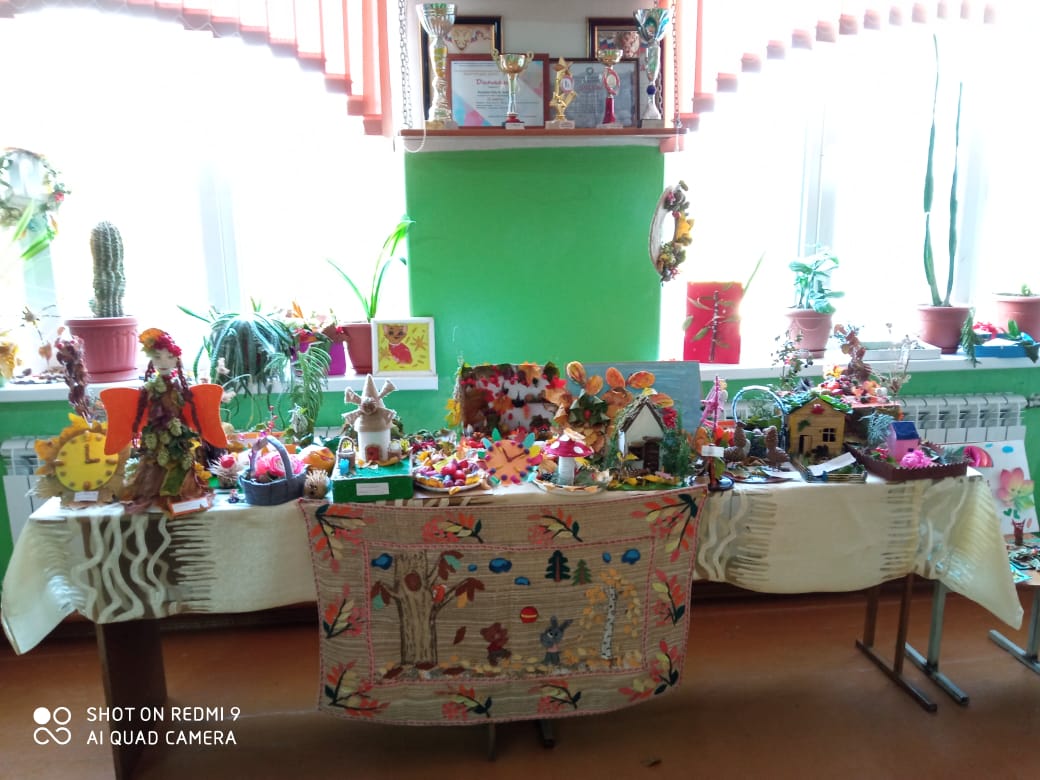 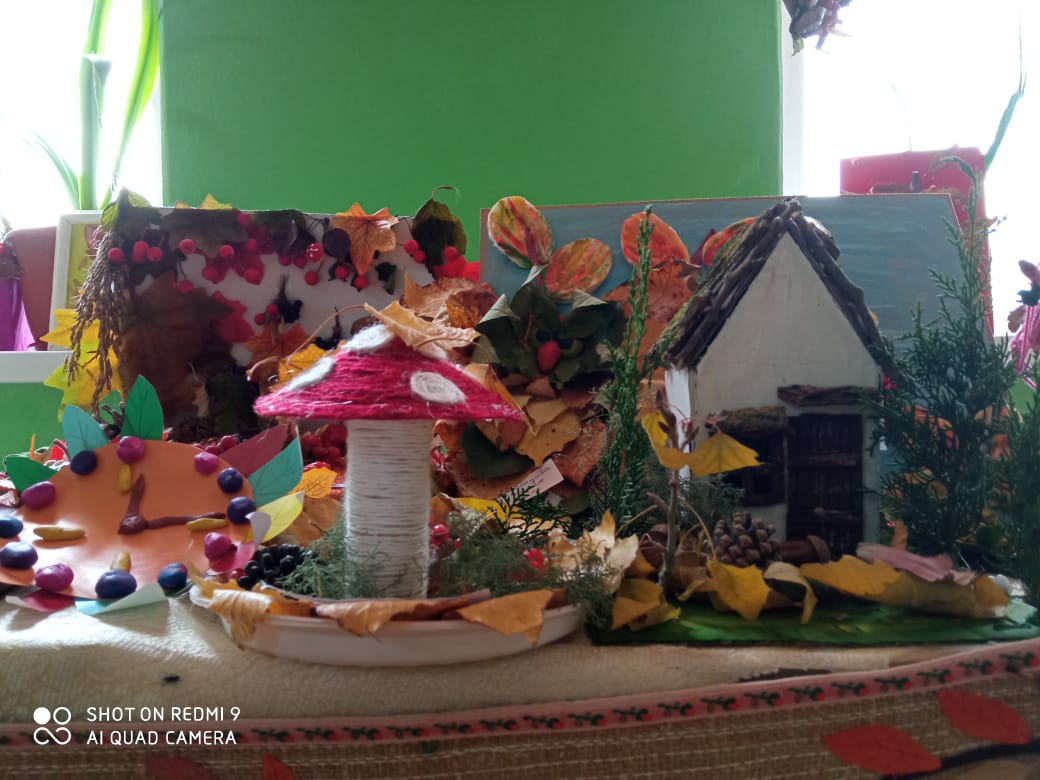 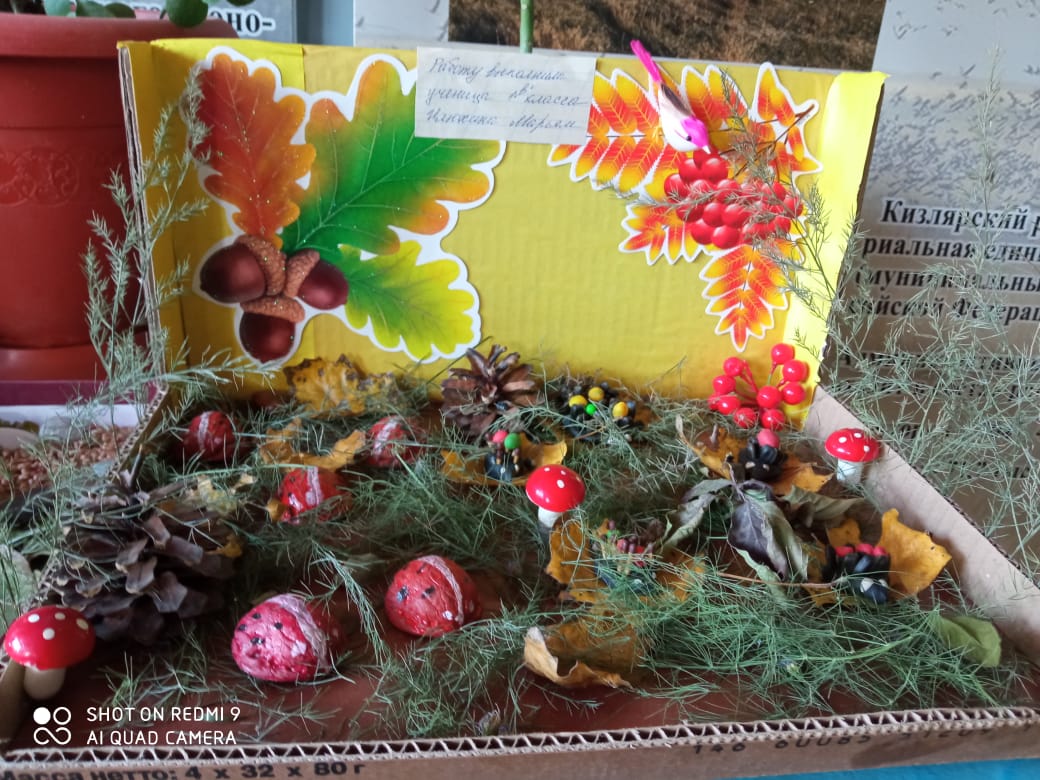 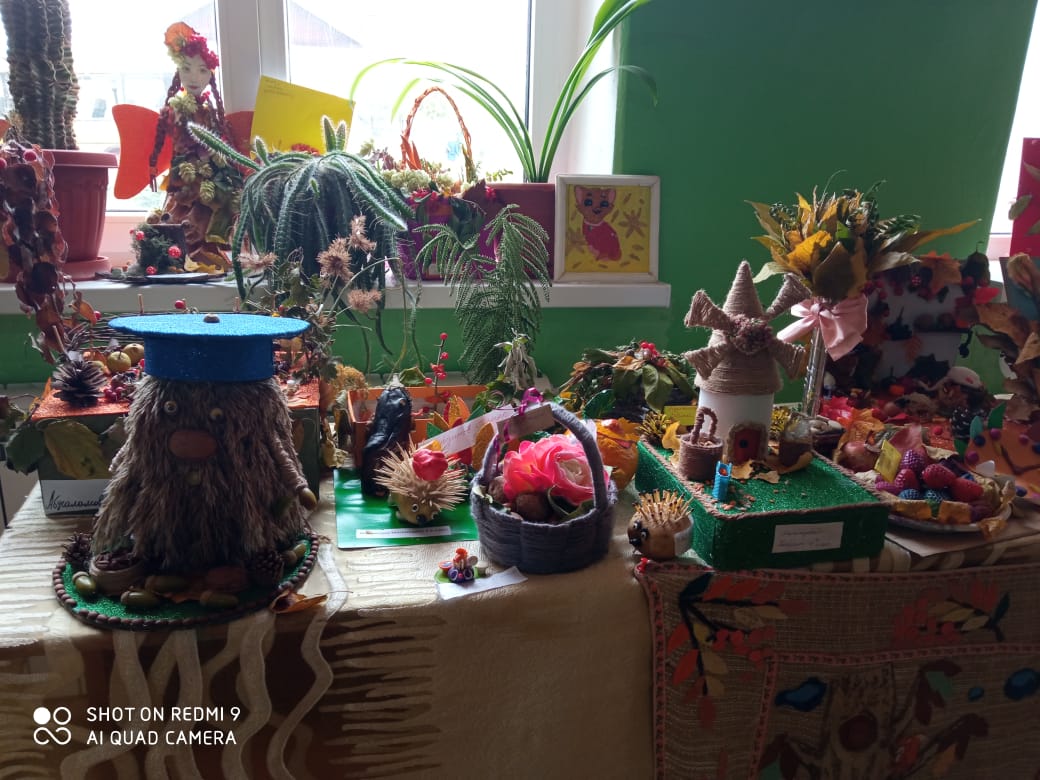 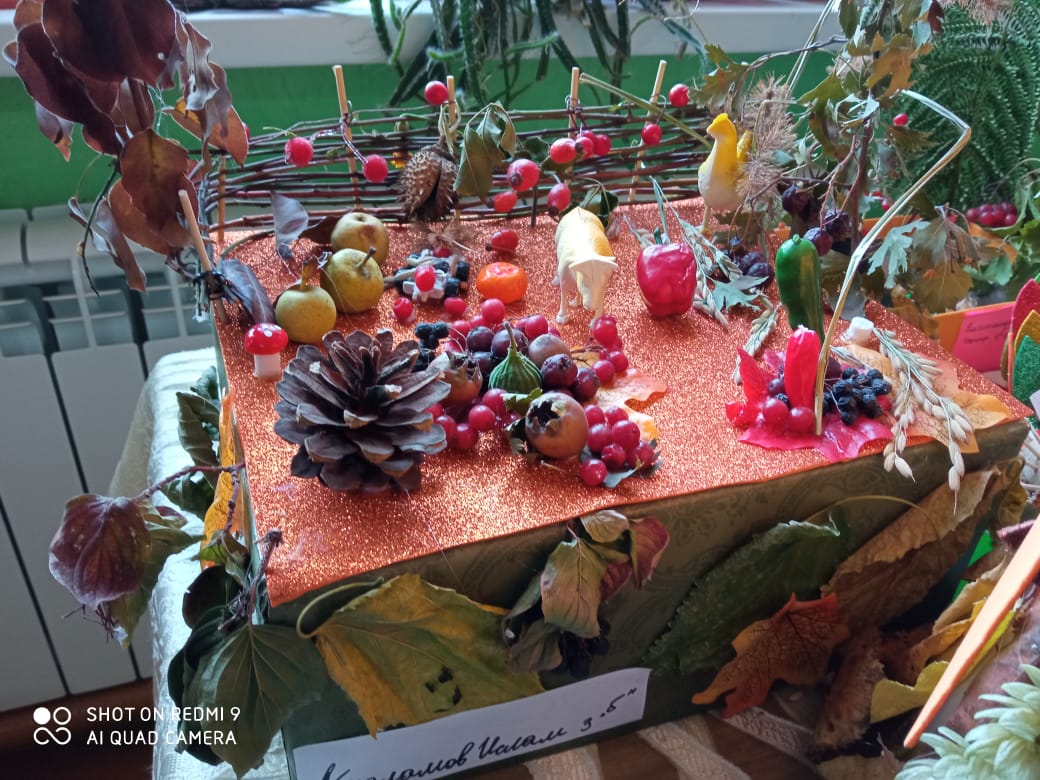 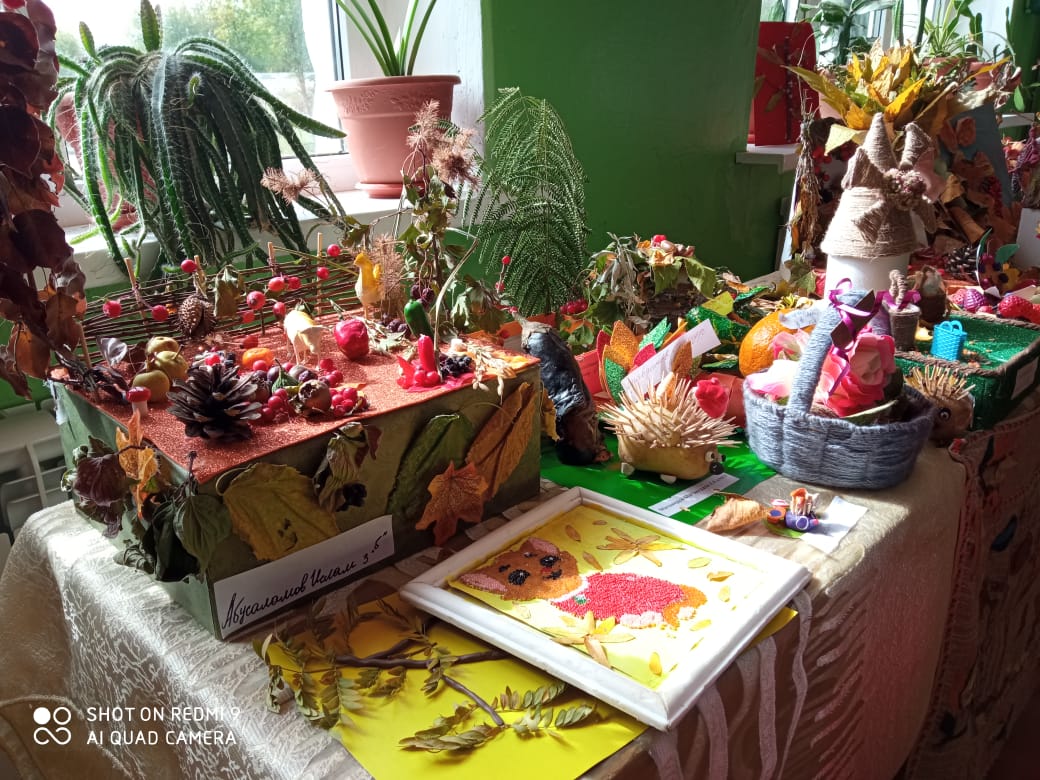 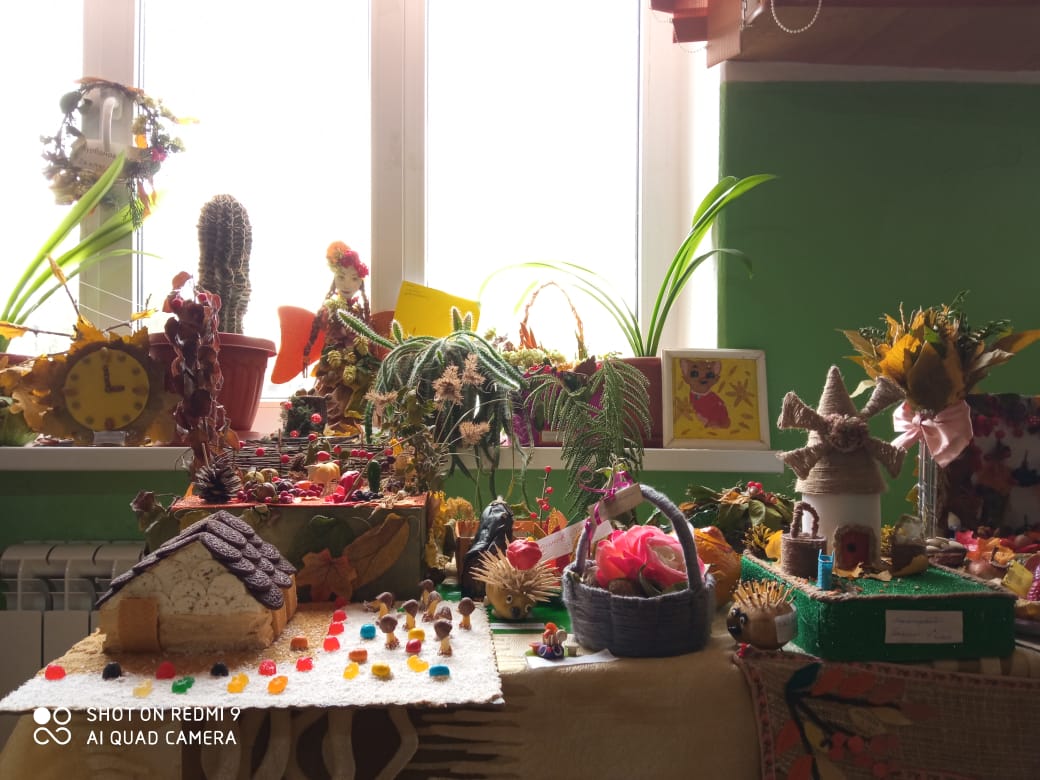 